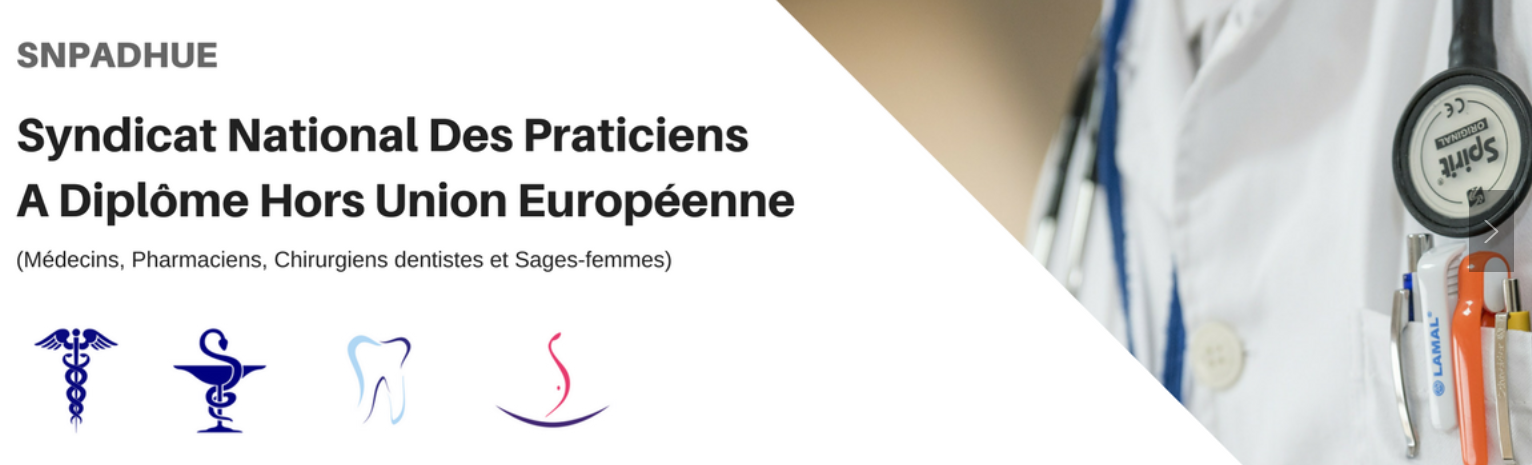 Le bureau National du SNPADHUE appelle les adhérents du syndicat, à jour de cotisation pour 2021, à son Assemblée Générale annuelle le samedi 12 Juin 2021 de 14H à 18H.Afin d’optimiser l’organisation de cette assemblée, ce formulaire doit être impérativement complété et retourné par courrier électronique par l’ensemble des adhérents, avant la date du 10 Juin 2021, à l’adresse mail : president@snpadhue.com ou par fax au 03 26 22 34 02 ou par courrier à l’adresse du siège social ci-dessous.Nom : …………………………………………………………………………………………….Prénom : …………………………………………………………………………………………Adresse : …………………………………………………………………………………………Téléphone : ……………………………………………………………………………………...Courriel : ………………………………………………………………………………………..Membre du SNPADHUE à jour de ma cotisation 2021.    J’assiste personnellement à l’Assemblée générale du samedi 12 Juin 2021.    Je n’assiste pas à l’AG du 12 Juin 2021 mais donne pouvoir au président (ou au vice-président en l’absence du président) de me représenter et de voter en mon nom pour toutes les résolutions soumises à l’Assemblée.    Je n’assiste pas à l’AG du 12 Juin 2021 mais donne pouvoir à ………………………….., membre du SNPADHUE et présent à l’Assemblée, de me représenter et de voter en mon nom pour toutes les résolutions soumises à l’Assemblée.ASSEMBLEE GENERALE DU SNPADHUESamedi 12 Juin 2021Cité Internationale Universitaire – PARISSalon David-Weill, Maison Internationale, 17 Boulevard Jourdan, Paris 14ème